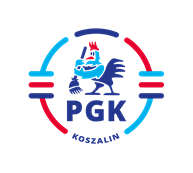 Koszalin, dnia 24.06.2022 r.INFORMACJA Z OTWARCIA OFERTwymagana z  art. 222 ust. 5 ustawy z dnia 11 września 2019 r. Prawo zamówień publicznych 
(  Dz.U. z 2021 r. poz. 1129 z późn. zm.).                   Dotyczy: Postępowania w trybie  przetargu nieograniczonego na podstawie art.132 ustawy  z dnia 11 września 2019 roku Prawo zamówień publicznych ( t.j. Dz.U. z 2019 r. poz. 2019 z późn. zm.) tekst jednolity z dnia 24 czerwca 2021r. ( Dz. U. z 2021 r. poz. 1129)  pn.: „Dostawa nowych worków na odpady, jako zamówienie udzielane w częściach. Część 2. Dostawa nowych worków na odpady komunalne z nadrukiem”. Oferta nr 1 ERG BIERUŃ Sp. z o.o. ul. Chemików 163, 43-150 Bieruń cena całkowita  brutto 697.656,00 zł  termin płatności 30 dni czas realizacji dostawy od momentu przyjęcia zamówienia -  5 dni, Oferta nr 2  Sipeko Group sp. z o.o. sp. k. Makowisko 162, 37-500 Jarosław  cena całkowita  brutto 949.867,50  zł  dostawa w terminie do 5 dni od dnia złożenia zamówienia. 